РОССИЙСКАЯ ФЕДЕРАЦИЯЕРМАКОВСКИЙ РАЙОНАДМИНИСТРАЦИЯ РАЗЪЕЗЖЕНСКОГО СЕЛЬСОВЕТАП О С Т А Н О В Л Е Н И Е« 19 »  апреля  2013 года                       с. Разъезжее                                  № 37 п.Об     утверждении     порядков   установленияи использования полос отвода и придорожныхполос      автомобильных      дорог     местногозначения Разъезженского сельсовета.В соответствии с частью 5 статьи 25, частью 9 статьи 26 Федерального закона от 08.11.2007 № 257-ФЗ «Об автомобильных дорогах и о дорожной деятельности в Российской Федерации и о внесении изменений в отдельные законодательные акты Российской Федерации», Федеральным законом                 от 06.10.2003 № 131-ФЗ «Об общих принципах организации местного самоуправления    в    Российской    Федерации», статьёй 7  Устава    Разъезженского сельсовета администрация Разъезженского сельсовета ПОСТАНОВИЛА:                   1. Утвердить   Порядок   установления   и   использования   полос  отвода автомобильных дорог местного значения Разъезженского сельсовета (Приложение № 1).2. Утвердить   Порядок  установления   и   использования   придорожных полос автомобильных дорог местного значения Разъезженского сельсовета (приложение № 2).   3. Постановление вступает в силу в день, следующий за днем                          его обнародования на территории Разъезженского сельсовета.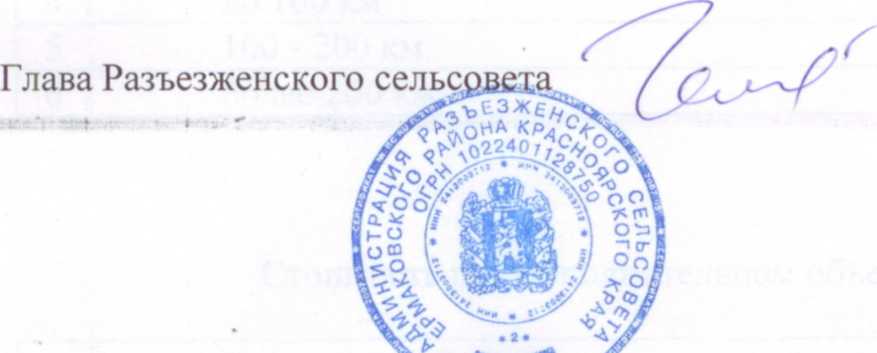                                                                                                       Г.Г. Челтыгмашев  Приложение № 1   к Постановлению администрации  Разъезженского сельсовета                                                от  19.04.2013 № 37Порядокустановления и использования полос отвода автомобильных дорог местного значения Разъезженского сельсовета1. Настоящий Порядок установления и использования полос отвода автомобильных дорог местного значения Разъезженского сельсовета (далее - Порядок) разработан в соответствии со статьей 25 Федерального закона от 08.11.2007 № 257-ФЗ «Об автомобильных дорога и дорожной деятельности в Российской Федерации и о внесении изменений  в отдельные законодательные акты Российской Федерации» с учетом требований земельного законодательства Российской Федерации и регулирует механизм установления и использования полос отвода автомобильных дорог местного значения, относящихся к собственности Разъезженского сельсовета.2. Для целей настоящего Порядка под полосой отвода автомобильной дороги местного значения Разъезженского сельсовета (далее – автомобильные дороги) понимается совокупность земельных участков, предоставленных в установленном порядке для размещения конструктивных элементов автомобильной дороги, дорожных сооружений, на которых также располагаются или могут располагаться объекты дорожного сервиса (далее – полоса отвода).3. Формирование земельных участков, образующих полосу отвода автомобильных дорог, осуществляется на основании документации                      по планировке территории.Границы полос отвода автомобильных дорог определяются с учетом утверждаемых Правительством Российской Федерации норм отвода земель для размещения автомобильных дорог.4. Приобретение и прекращение прав на земельные участки, образующие полосы отвода автомобильных дорог, отнесение указанных земельных участков к соответствующей категории земель осуществляется в порядке, установленном гражданским и земельным законодательством Российской Федерации.5. Оформление в установленном порядке правоустанавливающих документов на земельные участки, необходимые для размещения полосы отвода автомобильной дороги в случае ее строительства (реконструкции) либо для установления границ полосы отвода существующей автомобильной дороги, обеспечивается организацией, за которой закреплены автомобильные дороги на вещном праве (далее – владелец).6. Земельные участки, образующие полосы отвода автомобильных дорог, подлежат в установленном порядке постановке на государственный кадастровый учет по заявлению владельца автомобильной дороги.7. В границах полос отвода автомобильных дорог могут размещаться объекты дорожного сервиса и рекламные конструкции. Их размещение осуществляется в соответствии с документацией по планировке территории      и требованиями технических регламентов.Установка и эксплуатация рекламной конструкции осуществляется                 ее владельцем на условиях частного сервитута.Присоединение объектов дорожного сервиса к автомобильным дорогам осуществляется владельцем автомобильной дороги за плату, рассчитанную исходя из установленных администрацией Разъезженского сельсовета стоимости и объема услуг, оказываемых по договору о присоединении соответствующего объекта дорожного сервиса к соответствующей автомобильной дороге.Заключение договоров о присоединении объектов дорожного сервиса, установка и эксплуатация рекламных конструкций в границах полос отвода автомобильных дорог допускается в случае, если при выборе места размещения объектов дорожного сервиса и рекламных конструкций учтена возможность реконструкции автомобильной дороги.8. В границах полос отвода автомобильных дорог, в случае если                     их размещение за границами полос отвода по условиям рельефа местности затруднительно или нецелесообразно либо если такое размещение                         не потребует переустройства объектов в случае реконструкции автомобильной дороги, могут размещаться:1) транспортные и инженерные коммуникации, линии электропередачи, линии связи, объекты трубопроводного и железнодорожного транспорта,               а также иные сооружения и объекты, которые примыкают к автомобильным дорогам или пересекают их;2) подъезды, съезды и примыкания к объектам, расположенным вне полос отвода автомобильных дорог и требующим доступа к ним.Условия размещения указанных объектов и их эксплуатации в границах полос отвода автомобильных дорог определяются договорами, заключаемыми владельцами этих объектов с владельцами автомобильных дорог.Пользования земельными участками, занимаемыми такими объектами, осуществляется на основании публичных сервитутов. 9. В случае размещения объектов, указанных в пунктах 7 и 8 настоящего Порядка, в границах полос отвода автомобильных дорог с нарушением требований законодательства по требованию владельца автомобильной дороги, лица, осуществляющие размещение таких объектов, обязаны за свой счет и в сроки, установленные владельцем автомобильной дороги, осуществить снос (ликвидацию) указанных объектов и привести автомобильные дороги в первоначальное состояние. В случае отказа                  от исполнения указанных требований владелец автомобильной дороги выполняет работы по сносу (ликвидации) названных объектов и приведению автомобильной дороги в первоначальное состояние с последующей компенсацией затрат за счет лиц, виновных в незаконном размещении указанных объектов, в соответствии с законодательством Российской Федерации.Приложение № 2                         к Постановлению администрацииРазъезженского сельсовета                                                                                                             от  19.04.2013 № 37Порядок установления и использования придорожных полос автомобильных дорог местного значения Разъезженского сельсовета1. Настоящий Порядок установления и использования придорожных полос автомобильных дорог местного значения Разъезженского сельсовета (далее – Порядок) разработан в соответствии с Федеральным законом от 08.11.2007 № 257-ФЗ «Об автомобильных дорогах и дорожной деятельности в Российской Федерации и о внесении изменений в отдельные законодательные акты Российской Федерации» с учетом требований земельного законодательства Российской Федерации и регулирует механизм установления и использования придорожных полос автомобильных дорог местного значения, относящихся к собственности   Разъезженского сельсовета.2. Для целей настоящего Порядка под придорожной полосой автомобильной дороги местного значения Разъезженского сельсовета (далее – автомобильные дороги) понимаются территории, которые прилегают с обеих сторон к полосе отвода автомобильной дороги и в границах которых устанавливается особый режим использования земельных участков (частей земельных участков) в целях обеспечения требований безопасности дорожного движения, а также нормальных условий реконструкции, капитального ремонта, ремонта, содержания автомобильной дороги, 
ее сохранности с учетом перспектив развития автомобильной дороги (далее – придорожная полоса).Особый режим использования земель в границах придорожных полос предусматривает ряд ограничений при осуществлении хозяйственной деятельности в границах этих полос для создания нормальных условий эксплуатации автомобильных дорог и их сохранности, обеспечения требований безопасности дорожного движения и безопасности населения.3. Использование земель в границах придорожных полос автомобильных дорог определяется на основе проектной документации, требований, стандартов, норм строительства и содержания автомобильных дорог, безопасности дорожного движения, иных требований, установленных законами и изданными в соответствии с ними нормативными правовыми актами Российской Федерации, Красноярского края, муниципальных правовых актов Разъезженского сельсовета, а также настоящим Порядков.4. Ширина придорожных полос автомобильных дорог определяется                 в зависимости от категории автомобильной дороги, с учетом перспектив               их развития.Ширина каждой придорожной полосы устанавливается в размере:1) семидесяти пяти метров – для автомобильных дорог первой и второй категорий;2) пятидесяти метров – для автомобильных дорог третьей и четвертой категорий;3) двадцати пяти метров – для автомобильных дорог пятой категории;5. Решение об установлении границ придорожных полос автомобильных дорог принимается уполномоченным органом исполнительной власти Разъезженского сельсовета (далее – уполномоченный орган).            Уполномоченный орган в течение семи дней со дня принятия решения об установлении границ придорожных полос автомобильных дорог                и (или) о внесении изменений в эти границы направляет копию решения               в орган местного самоуправления, в отношении территорий которых принято указанное решение.Орган местного самоуправления в месячный срок со дня поступления копии решения об установлении границ придорожных полос автомобильной дороги обязан уведомить собственников земельных участков, землепользователей, землевладельцев и арендаторов земельных участков, находящихся в границах придорожных полос автомобильной дороги,                об ограничении в обороте и особом режиме использования этих земельных участков.Земельные участки в границах придорожных полос у их собственников, землевладельцев, землепользователей и арендаторов не изымаются.6. Строительство, реконструкция в границах придорожных полос автомобильной дороги объектов капитального строительства, объектов, предназначенных для осуществления дорожной деятельности, объектов дорожного сервиса, установка рекламных конструкций, информационных щитов и указателей допускаются при наличии согласия в письменной форме владельца автомобильной дороги.Лица, осуществляющие строительство, реконструкцию объектов капитального строительства, объектов, предназначенных для осуществления дорожной деятельности, объектов дорожного сервиса, установку рекламных конструкций, информационных щитов и указателей без согласия                          в письменной форме владельца автомобильной дороги, обязаны                          по требованию владельца автомобильной дороги прекратить производство работ, осуществить снос незаконно возведенных объектов. В случае отказа  от исполнения указанных требований владелец автомобильной дороги вправе обратиться в суд с иском о принудительном сносе указанных объектов.7. Пользователям автомобильными дорогами и иным лицам, осуществляющим использование автомобильных дорог в границах придорожной полосы, за исключением случаев, связанных с производством работ в целях обеспечения безопасности дорожного движения, строительства, реконструкции, капитального ремонта, ремонта и содержания автомобильной дороги, запрещается:1) складирование материалов, оборудования, размещение механизмов, машин и другого имущества, создающего угрозу безопасности дорожного движения;2) установка памятников и иных символов памяти погибшим в дорожно-транспортных происшествиях;3) установка рекламных конструкций, не соответствующих требованиям технического регламента и нормативных правовых актов по безопасности движения транспорта, а также информационных щитов и плакатов,                       не имеющих отношения к безопасности дорожного движения.8. Размещение в границах придорожных полос объектов капитального строительства, объектов дорожного сервиса, рекламных конструкций, информационных щитов и указателей разрешается при соблюдении следующих условий:1) указанные объекты не должны ухудшать видимость на автомобильной дороге и другие условия безопасности дорожного движения и эксплуатации этой автомобильной дороги и расположенных на ней сооружений, размещаться на аварийно-опасных участках, а также создавать угрозу безопасности населения;2) выбор места размещения объектов должен осуществляться с учетом возможной реконструкции автомобильной дороги и минимального расстояния между объектами, установленного нормативными правовыми актами, стандартами и техническими нормами;3) размещение, проектирование и строительство объектов должно производиться с учетом требований стандартов и технических норм безопасности дорожного движения, экологической безопасности, строительства и эксплуатации автомобильных дорог.9. Решение о размещении в границах придорожных полос автомобильных дорог объектов дорожного сервиса, рекламных щитов, инженерных коммуникаций и иных зданий и сооружений, также в случае, если для размещения в границах придорожных полос автомобильных дорог объектов дорожного сервиса, рекламных щитов, инженерных коммуникаций и иных зданий и сооружений требуется выдача разрешения на строительство, выдаваемых в соответствии с Градостроительным кодексом РФ, принимается органами местного самоуправления при наличии письменного согласия владельца автомобильной дороги.10. Размещение объектов дорожного сервиса в границах придорожных полос должно производиться в соответствии с документацией по планировке территории и требованиями технических регламентов.Выбор места размещения объектов дорожного сервиса должен производиться при минимальном числе примыканий и подъездов, необходимых для обеспечения доступа к ним с автомобильной дороги.Объекты дорожного сервиса должны быть обустроены стоянками                   и местами остановки транспортных средств, подъездами, съездами                          и примыканиями, обеспечивающими доступ к ним с автомобильных дорог. При примыкании автомобильной дороги к другой автомобильной дороге подъезды и съезды должны быть оборудованы переходно-скоростными полосами и обустроены элементами обустройства автомобильной дороги                  в целях обеспечения безопасности дорожного движения.Строительство и содержание объектов дорожного сервиса и иных объектов в границах придорожных полос, включая площадки для стоянки          и остановки транспортных средств, подъезды и съезды к ним, осуществляется за счет средств их владельцев.11. Размещение инженерных коммуникаций в границах придорожных полос допускается в случаях, если:1) размещение инженерных коммуникаций за границами придорожных полос по условиям рельефа затруднительно или нецелесообразно;2) размещение коммуникаций не требует их переустройства в случае реконструкции автомобильной дороги.В местах пересечения автомобильных дорог воздушными линиями связи и линиями электропередачи расстояние от основания каждой из опор этих линий до бровки земляного полотна автомобильной дороги должно быть                 не менее высоты опоры плюс 5 метров, но во всех случаях не менее 25 метров.12. В договорах или решениях о предоставлении земельных участков для размещения объектов капитального строительства, объектов, предназначенных для осуществления дорожной деятельности, объектов дорожного сервиса, рекламных конструкций, информационных щитов           и указателей в границах придорожных полос должны предусматриваться обязательства владельцев и собственников этих объектов осуществить                за свой счет их снос или перенос в случае, если эти объекты создадут препятствия для нормальной эксплуатации автомобильных дорог при их реконструкции или будут ухудшать условия движения по ним.13. Размещение в границах придорожных полос рекламных конструкций допускается при наличии согласия в письменной форме владельца автомобильной дороги.Для получения письменного согласия владельца автомобильной дороги физическое или юридическое лицо, имеющее намерение разместить рекламную конструкцию, информационный щит или указатель в границах придорожной полосы автомобильной дороги, должно представить:1) заявление о согласовании;2) карту-схему предполагаемого места размещения рекламной конструкции, информационного щита или указателя с привязкой                             к ближайшему километровому столбу или капитальному сооружению                     и привязкой по высоте к поверхности проезжей части автомобильной дороги;3) чертеж несущей конструкции и фундамента рекламной конструкции, информационных щитов или указателей с узлами крепления;4) схему рекламной конструкции, информационных щитов                          или указателей в цвете с указанием размеров предлагаемых подписей;5) схему расположения осветительных устройств с указанием параметров источников освещения, а также схему подводки электроэнергии;6) световой режим работы рекламной конструкции, информационных щитов или указателей, параметры световых и осветительных устройств;7) сведения о производстве работ по устройству рекламной конструкции, информационных щитов или указателей, включая сведения о необходимости занятия части автомобильной дороги и необходимости временного закрытия или ограничения движения;8) информацию о возможных звуковых сигналах, издаваемых рекламой, и их мощности;9) предполагаемый срок размещения рекламной конструкции, информационных щитов или указателей.Согласование на размещение рекламной конструкции, информационных щитов или указателей в границах придорожной полосы выдается на срок              не более двух лет. По истечении указанного срока заявитель вправе обратиться за продлением срока согласования еще на такой же срок.Письменное согласие или мотивированный отказ владельца автомобильной дороги направляется заявителю не позднее тридцати дней           со дня поступления заявления.14. Для получения письменного согласия владельца автомобильной дороги на строительство, реконструкцию в границах придорожных полос автомобильной дороги объектов капитального строительства, объектов, предназначенных для осуществления дорожной деятельности, объектов дорожного сервиса заинтересованное лицо направляет владельцу автомобильной дороги заявление с приложением к нему схемы предполагаемого места размещения объекта с привязкой к ближайшему километровому знаку и бровке земляного полотна автомобильной дороги.Письменное согласие или мотивированный отказ владельца автомобильной дороги направляется заявителю не позднее тридцати дней             со дня поступления заявления.15. В течение месяца со дня получения согласия владелец объекта дорожного сервиса заключает договор о присоединении объекта дорожного сервиса к автомобильной дороге с ее владельцем.Владелец объекта обязан разработать и согласовать с владельцем автомобильной дороги мероприятия по обеспечению безопасности дорожного движения в соответствии с нормативными правовыми актами, техническими регламентами и договором о присоединении объекта дорожного сервиса.16. Все затраты по благоустройству пересечений и примыканий, включая расходы на дополнительные работы, связанные с обеспечением безопасности движения, водоотвода и с выполнением других требований, установленных нормативами, несет владелец объекта.17. Собственники, землевладельцы, землепользователи и арендаторы земельных участков, расположенных в границах придорожных полос автомобильных дорог, имеют право:1) осуществлять хозяйственную деятельность на указанных земельных участках с учетом ограничений, установленных законодательством;2) возводить на предоставленных им земельных участках объекты, разрешенные законодательством;3) получать информацию о проведении ремонта или реконструкции автомобильных дорог.18. Собственники, землевладельцы, землепользователи и арендаторы земельных участков, расположенных в границах придорожных полос автомобильных дорог, обязаны:1) соблюдать правила охраны и режим использования земель в границах придорожных полос, а также нормы санитарной и экологической безопасности;2) не допускать нанесения вреда автомобильным дорогам                                    и расположенным на них сооружениям, соблюдать условия эксплуатации автомобильных дорог и безопасности дорожного движения;3) обеспечивать допуск на принадлежащие им земельные участки представителей, уполномоченных осуществлять контроль за использованием земель, а также своевременно исполнять выданные им предписания;4) в случаях, предусмотренных пунктами 6 и 12 настоящего Порядка, осуществлять снос и перенос возведенных на земельных участках зданий                 и сооружений;5) после завершения строительства, установки объекта дорожного сервиса в границах придорожной полосы ввести его в эксплуатацию                      в установленном законодательством порядке.